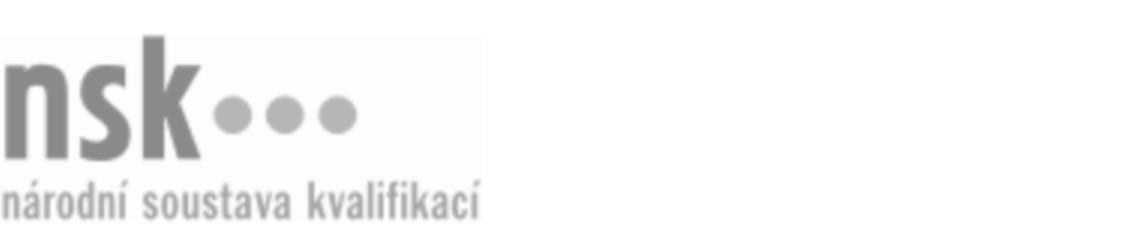 Autorizované osobyAutorizované osobyAutorizované osobyAutorizované osobyAutorizované osobyAutorizované osobyAutorizované osobyAutorizované osobyVizážista/vizážistka (kód: 69-035-M) Vizážista/vizážistka (kód: 69-035-M) Vizážista/vizážistka (kód: 69-035-M) Vizážista/vizážistka (kód: 69-035-M) Vizážista/vizážistka (kód: 69-035-M) Vizážista/vizážistka (kód: 69-035-M) Vizážista/vizážistka (kód: 69-035-M) Vizážista/vizážistka (kód: 69-035-M) Autorizující orgán:Autorizující orgán:Ministerstvo zdravotnictvíMinisterstvo zdravotnictvíMinisterstvo zdravotnictvíMinisterstvo zdravotnictvíMinisterstvo zdravotnictvíMinisterstvo zdravotnictvíMinisterstvo zdravotnictvíMinisterstvo zdravotnictvíMinisterstvo zdravotnictvíMinisterstvo zdravotnictvíMinisterstvo zdravotnictvíMinisterstvo zdravotnictvíSkupina oborů:Skupina oborů:Osobní a provozní služby (kód: 69)Osobní a provozní služby (kód: 69)Osobní a provozní služby (kód: 69)Osobní a provozní služby (kód: 69)Osobní a provozní služby (kód: 69)Osobní a provozní služby (kód: 69)Povolání:Povolání:VizážistkaVizážistkaVizážistkaVizážistkaVizážistkaVizážistkaVizážistkaVizážistkaVizážistkaVizážistkaVizážistkaVizážistkaKvalifikační úroveň NSK - EQF:Kvalifikační úroveň NSK - EQF:444444Platnost standarduPlatnost standarduPlatnost standarduPlatnost standarduPlatnost standarduPlatnost standarduPlatnost standarduPlatnost standarduStandard je platný od: 30.08.2023Standard je platný od: 30.08.2023Standard je platný od: 30.08.2023Standard je platný od: 30.08.2023Standard je platný od: 30.08.2023Standard je platný od: 30.08.2023Standard je platný od: 30.08.2023Standard je platný od: 30.08.2023Vizážista/vizážistka,  29.03.2024 13:22:01Vizážista/vizážistka,  29.03.2024 13:22:01Vizážista/vizážistka,  29.03.2024 13:22:01Vizážista/vizážistka,  29.03.2024 13:22:01Vizážista/vizážistka,  29.03.2024 13:22:01Strana 1 z 3Strana 1 z 3Autorizované osobyAutorizované osobyAutorizované osobyAutorizované osobyAutorizované osobyAutorizované osobyAutorizované osobyAutorizované osobyAutorizované osobyAutorizované osobyAutorizované osobyAutorizované osobyAutorizované osobyAutorizované osobyAutorizované osobyAutorizované osobyNázevNázevNázevNázevNázevNázevKontaktní adresaKontaktní adresa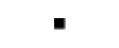 Adamová LenkaAdamová LenkaAdamová LenkaAdamová LenkaAdamová LenkaKralupská  2454, 25001 Brandýs nad Labem-Stará BoleslavKralupská  2454, 25001 Brandýs nad Labem-Stará BoleslavAdamová LenkaAdamová LenkaAdamová LenkaAdamová LenkaAdamová LenkaKralupská  2454, 25001 Brandýs nad Labem-Stará BoleslavKralupská  2454, 25001 Brandýs nad Labem-Stará BoleslavKralupská  2454, 25001 Brandýs nad Labem-Stará BoleslavKralupská  2454, 25001 Brandýs nad Labem-Stará Boleslavagentura RAFAEL s.r.o.agentura RAFAEL s.r.o.agentura RAFAEL s.r.o.agentura RAFAEL s.r.o.agentura RAFAEL s.r.o.Varšavská 1168/13, 36001 Karlovy VaryVaršavská 1168/13, 36001 Karlovy Varyagentura RAFAEL s.r.o.agentura RAFAEL s.r.o.agentura RAFAEL s.r.o.agentura RAFAEL s.r.o.agentura RAFAEL s.r.o.Varšavská 1168/13, 36001 Karlovy VaryVaršavská 1168/13, 36001 Karlovy VaryVaršavská 1168/13, 36001 Karlovy VaryVaršavská 1168/13, 36001 Karlovy VaryAktivní život od A do Z, z.s. Aktivní život od A do Z, z.s. Aktivní život od A do Z, z.s. Aktivní život od A do Z, z.s. Aktivní život od A do Z, z.s. Porubská 1430, 73514 OrlováPorubská 1430, 73514 OrlováAktivní život od A do Z, z.s. Aktivní život od A do Z, z.s. Aktivní život od A do Z, z.s. Aktivní život od A do Z, z.s. Aktivní život od A do Z, z.s. Porubská 1430, 73514 OrlováPorubská 1430, 73514 OrlováAllaBella s.r.o.AllaBella s.r.o.AllaBella s.r.o.AllaBella s.r.o.AllaBella s.r.o.Seifertova 545/44, 13000 PrahaSeifertova 545/44, 13000 PrahaAllaBella s.r.o.AllaBella s.r.o.AllaBella s.r.o.AllaBella s.r.o.AllaBella s.r.o.Seifertova 545/44, 13000 PrahaSeifertova 545/44, 13000 PrahaSeifertova 545/44, 13000 PrahaSeifertova 545/44, 13000 PrahaANPRO vzdělávací středisko s.r.o.ANPRO vzdělávací středisko s.r.o.ANPRO vzdělávací středisko s.r.o.ANPRO vzdělávací středisko s.r.o.ANPRO vzdělávací středisko s.r.o.Prostorná 814/5, 70900 OstravaProstorná 814/5, 70900 OstravaProstorná 814/5, 70900 OstravaProstorná 814/5, 70900 OstravaAsociace vizážistů a stylistů České republikyAsociace vizážistů a stylistů České republikyAsociace vizážistů a stylistů České republikyAsociace vizážistů a stylistů České republikyAsociace vizážistů a stylistů České republikyUnčínská 1551, 41501 TepliceUnčínská 1551, 41501 TepliceAsociace vizážistů a stylistů České republikyAsociace vizážistů a stylistů České republikyAsociace vizážistů a stylistů České republikyAsociace vizážistů a stylistů České republikyAsociace vizážistů a stylistů České republikyUnčínská 1551, 41501 TepliceUnčínská 1551, 41501 TepliceBASSARAB COMPANY s.r.o.BASSARAB COMPANY s.r.o.BASSARAB COMPANY s.r.o.BASSARAB COMPANY s.r.o.BASSARAB COMPANY s.r.o.Křižíkova 477/119, 18600 Praha Křižíkova 477/119, 18600 Praha BASSARAB COMPANY s.r.o.BASSARAB COMPANY s.r.o.BASSARAB COMPANY s.r.o.BASSARAB COMPANY s.r.o.BASSARAB COMPANY s.r.o.Křižíkova 477/119, 18600 Praha Křižíkova 477/119, 18600 Praha Křižíkova 477/119, 18600 Praha Křižíkova 477/119, 18600 Praha Beauty koncept s.r.o.Beauty koncept s.r.o.Beauty koncept s.r.o.Beauty koncept s.r.o.Beauty koncept s.r.o.Za valem 1497/6, 14800 PrahaZa valem 1497/6, 14800 PrahaBrožíková LenkaBrožíková LenkaBrožíková LenkaBrožíková LenkaBrožíková LenkaLuční 1250, 33401 PřešticeLuční 1250, 33401 PřešticeBrožíková LenkaBrožíková LenkaBrožíková LenkaBrožíková LenkaBrožíková LenkaLuční 1250, 33401 PřešticeLuční 1250, 33401 PřešticeCLINIC & BEAUTY studio s.r.o.CLINIC & BEAUTY studio s.r.o.CLINIC & BEAUTY studio s.r.o.CLINIC & BEAUTY studio s.r.o.CLINIC & BEAUTY studio s.r.o.Na rozdílu 2024/44, 16000 PrahaNa rozdílu 2024/44, 16000 PrahaCLINIC & BEAUTY studio s.r.o.CLINIC & BEAUTY studio s.r.o.CLINIC & BEAUTY studio s.r.o.CLINIC & BEAUTY studio s.r.o.CLINIC & BEAUTY studio s.r.o.Na rozdílu 2024/44, 16000 PrahaNa rozdílu 2024/44, 16000 PrahaNa rozdílu 2024/44, 16000 PrahaNa rozdílu 2024/44, 16000 PrahaDürichová ElenaDürichová ElenaDürichová ElenaDürichová ElenaDürichová ElenaKrouského 431/8, 29471 Benátky nad JizerouKrouského 431/8, 29471 Benátky nad JizerouDürichová ElenaDürichová ElenaDürichová ElenaDürichová ElenaDürichová ElenaKrouského 431/8, 29471 Benátky nad JizerouKrouského 431/8, 29471 Benátky nad JizerouKrouského 431/8, 29471 Benátky nad JizerouKrouského 431/8, 29471 Benátky nad JizerouEridová VítězslavaEridová VítězslavaEridová VítězslavaEridová VítězslavaEridová VítězslavaNa Příkopech 725, 66456 BlučinaNa Příkopech 725, 66456 BlučinaEridová VítězslavaEridová VítězslavaEridová VítězslavaEridová VítězslavaEridová VítězslavaNa Příkopech 725, 66456 BlučinaNa Příkopech 725, 66456 BlučinaNa Příkopech 725, 66456 BlučinaNa Příkopech 725, 66456 BlučinaGavendová ZuzanaGavendová ZuzanaGavendová ZuzanaGavendová ZuzanaGavendová ZuzanaDieselova 111/10, 10900 Praha Dieselova 111/10, 10900 Praha Dieselova 111/10, 10900 Praha Dieselova 111/10, 10900 Praha Habrová LenkaHabrová LenkaHabrová LenkaHabrová LenkaHabrová LenkaU Valchy 22, 38001 DačiceU Valchy 22, 38001 DačiceChválová BlankaChválová BlankaChválová BlankaChválová BlankaChválová BlankaJedlová 220, 33011 TřemošnáJedlová 220, 33011 TřemošnáChválová BlankaChválová BlankaChválová BlankaChválová BlankaChválová BlankaJedlová 220, 33011 TřemošnáJedlová 220, 33011 TřemošnáJarošová KateřinaJarošová KateřinaJarošová KateřinaJarošová KateřinaJarošová KateřinaRymaně 1203, 25210 Mníšek pod BrdyRymaně 1203, 25210 Mníšek pod BrdyRymaně 1203, 25210 Mníšek pod BrdyRymaně 1203, 25210 Mníšek pod BrdyKerberová HanaKerberová HanaKerberová HanaKerberová HanaKerberová HanaMánesova 201, 66601 TišnovMánesova 201, 66601 TišnovKerberová HanaKerberová HanaKerberová HanaKerberová HanaKerberová HanaMánesova 201, 66601 TišnovMánesova 201, 66601 TišnovBc. Kinská KristýnaBc. Kinská KristýnaBc. Kinská KristýnaBc. Kinská KristýnaBc. Kinská KristýnaDlouhá 36, 25070 PostřižínDlouhá 36, 25070 PostřižínBc. Kinská KristýnaBc. Kinská KristýnaBc. Kinská KristýnaBc. Kinská KristýnaBc. Kinská KristýnaDlouhá 36, 25070 PostřižínDlouhá 36, 25070 PostřižínKosáková TerezaKosáková TerezaKosáková TerezaKosáková TerezaKosáková TerezaLískovecká 2703, 73801 Frýdek-MístekLískovecká 2703, 73801 Frýdek-MístekKosáková TerezaKosáková TerezaKosáková TerezaKosáková TerezaKosáková TerezaLískovecká 2703, 73801 Frýdek-MístekLískovecká 2703, 73801 Frýdek-MístekLískovecká 2703, 73801 Frýdek-MístekLískovecká 2703, 73801 Frýdek-MístekKosmetický institut s.r.o.Kosmetický institut s.r.o.Kosmetický institut s.r.o.Kosmetický institut s.r.o.Kosmetický institut s.r.o.Úprkova 32/50, 50009 Hradec KrálovéÚprkova 32/50, 50009 Hradec KrálovéKosmetický institut s.r.o.Kosmetický institut s.r.o.Kosmetický institut s.r.o.Kosmetický institut s.r.o.Kosmetický institut s.r.o.Úprkova 32/50, 50009 Hradec KrálovéÚprkova 32/50, 50009 Hradec KrálovéÚprkova 32/50, 50009 Hradec KrálovéÚprkova 32/50, 50009 Hradec KrálovéKošařová IvanaKošařová IvanaKošařová IvanaKošařová IvanaKošařová Ivana28201 Vrátkov 117, 28201 Vrátkov 117, Kramářová MarcelaKramářová MarcelaKramářová MarcelaKramářová MarcelaKramářová MarcelaZámečnická 52, 76321 SlavičínZámečnická 52, 76321 SlavičínKramářová MarcelaKramářová MarcelaKramářová MarcelaKramářová MarcelaKramářová MarcelaZámečnická 52, 76321 SlavičínZámečnická 52, 76321 SlavičínKřesinová LenkaKřesinová LenkaKřesinová LenkaKřesinová LenkaKřesinová Lenkagen. Píky  299/10, 77900 Olomoucgen. Píky  299/10, 77900 Olomoucgen. Píky  299/10, 77900 Olomoucgen. Píky  299/10, 77900 OlomoucMAKE-UP SERVIS s.r.o.MAKE-UP SERVIS s.r.o.MAKE-UP SERVIS s.r.o.MAKE-UP SERVIS s.r.o.MAKE-UP SERVIS s.r.o.Chodská 1141/23, 12000 Praha Chodská 1141/23, 12000 Praha MAKE-UP SERVIS s.r.o.MAKE-UP SERVIS s.r.o.MAKE-UP SERVIS s.r.o.MAKE-UP SERVIS s.r.o.MAKE-UP SERVIS s.r.o.Chodská 1141/23, 12000 Praha Chodská 1141/23, 12000 Praha Chodská 1141/23, 12000 Praha Chodská 1141/23, 12000 Praha MANOV s.r.o.MANOV s.r.o.MANOV s.r.o.MANOV s.r.o.MANOV s.r.o.Na Chvalce 2049/11, 19300 Praha 20 - Horní PočerniceNa Chvalce 2049/11, 19300 Praha 20 - Horní PočerniceMANOV s.r.o.MANOV s.r.o.MANOV s.r.o.MANOV s.r.o.MANOV s.r.o.Na Chvalce 2049/11, 19300 Praha 20 - Horní PočerniceNa Chvalce 2049/11, 19300 Praha 20 - Horní PočerniceNa Chvalce 2049/11, 19300 Praha 20 - Horní PočerniceNa Chvalce 2049/11, 19300 Praha 20 - Horní PočerniceMatějková LudmilaMatějková LudmilaMatějková LudmilaMatějková LudmilaMatějková LudmilaKe Sv. Jiří 1190/32, 31200 PlzeňKe Sv. Jiří 1190/32, 31200 PlzeňMatějková LudmilaMatějková LudmilaMatějková LudmilaMatějková LudmilaMatějková LudmilaKe Sv. Jiří 1190/32, 31200 PlzeňKe Sv. Jiří 1190/32, 31200 PlzeňKe Sv. Jiří 1190/32, 31200 PlzeňKe Sv. Jiří 1190/32, 31200 PlzeňMIAPA, spol. s r.o.MIAPA, spol. s r.o.MIAPA, spol. s r.o.MIAPA, spol. s r.o.MIAPA, spol. s r.o.Ke Kateřinkám  1394/8, 14900 PrahaKe Kateřinkám  1394/8, 14900 PrahaMIAPA, spol. s r.o.MIAPA, spol. s r.o.MIAPA, spol. s r.o.MIAPA, spol. s r.o.MIAPA, spol. s r.o.Ke Kateřinkám  1394/8, 14900 PrahaKe Kateřinkám  1394/8, 14900 PrahaKe Kateřinkám  1394/8, 14900 PrahaKe Kateřinkám  1394/8, 14900 PrahaMgr. Monet MichaelaMgr. Monet MichaelaMgr. Monet MichaelaMgr. Monet MichaelaMgr. Monet MichaelaThámova 402/4, 18600 PrahaThámova 402/4, 18600 PrahaMgr. Monet MichaelaMgr. Monet MichaelaMgr. Monet MichaelaMgr. Monet MichaelaMgr. Monet MichaelaThámova 402/4, 18600 PrahaThámova 402/4, 18600 PrahaIng. Moulisová RomanaIng. Moulisová RomanaIng. Moulisová RomanaIng. Moulisová RomanaIng. Moulisová RomanaU Červených domků 2852/31, 69501 HodonínU Červených domků 2852/31, 69501 HodonínU Červených domků 2852/31, 69501 HodonínU Červených domků 2852/31, 69501 HodonínNouzecká IvanaNouzecká IvanaNouzecká IvanaNouzecká IvanaNouzecká Ivanatřída Edvarda Beneše 1543/46, 50012 Hradec Královétřída Edvarda Beneše 1543/46, 50012 Hradec KrálovéNouzecká IvanaNouzecká IvanaNouzecká IvanaNouzecká IvanaNouzecká Ivanatřída Edvarda Beneše 1543/46, 50012 Hradec Královétřída Edvarda Beneše 1543/46, 50012 Hradec Královétřída Edvarda Beneše 1543/46, 50012 Hradec Královétřída Edvarda Beneše 1543/46, 50012 Hradec KrálovéRoyal Academy s.r.o. Royal Academy s.r.o. Royal Academy s.r.o. Royal Academy s.r.o. Royal Academy s.r.o. Havlíčkova 5627/28b, 58601 JihlavaHavlíčkova 5627/28b, 58601 JihlavaRoyal Academy s.r.o. Royal Academy s.r.o. Royal Academy s.r.o. Royal Academy s.r.o. Royal Academy s.r.o. Havlíčkova 5627/28b, 58601 JihlavaHavlíčkova 5627/28b, 58601 JihlavaHavlíčkova 5627/28b, 58601 JihlavaHavlíčkova 5627/28b, 58601 JihlavaSALON PRETTY, s.r.o.SALON PRETTY, s.r.o.SALON PRETTY, s.r.o.SALON PRETTY, s.r.o.SALON PRETTY, s.r.o.Jiráskova 279, 25169 Velké PopoviceJiráskova 279, 25169 Velké PopoviceSALON PRETTY, s.r.o.SALON PRETTY, s.r.o.SALON PRETTY, s.r.o.SALON PRETTY, s.r.o.SALON PRETTY, s.r.o.Jiráskova 279, 25169 Velké PopoviceJiráskova 279, 25169 Velké PopoviceJiráskova 279, 25169 Velké PopoviceJiráskova 279, 25169 Velké PopoviceSchön Navrátilová LenkaSchön Navrátilová LenkaSchön Navrátilová LenkaSchön Navrátilová LenkaSchön Navrátilová LenkaSportovní 263, 25217 TachloviceSportovní 263, 25217 TachloviceSportovní 263, 25217 TachloviceSportovní 263, 25217 TachloviceVizážista/vizážistka,  29.03.2024 13:22:01Vizážista/vizážistka,  29.03.2024 13:22:01Vizážista/vizážistka,  29.03.2024 13:22:01Vizážista/vizážistka,  29.03.2024 13:22:01Vizážista/vizážistka,  29.03.2024 13:22:01Strana 2 z 3Strana 2 z 3Autorizované osobyAutorizované osobyAutorizované osobyAutorizované osobyAutorizované osobyAutorizované osobyAutorizované osobyAutorizované osobyNázevNázevNázevNázevNázevNázevKontaktní adresaKontaktní adresaStřední průmyslová škola chemická PardubiceStřední průmyslová škola chemická PardubiceStřední průmyslová škola chemická PardubiceStřední průmyslová škola chemická PardubiceStřední průmyslová škola chemická PardubicePoděbradská 94, 53009 PardubicePoděbradská 94, 53009 PardubiceStřední průmyslová škola chemická PardubiceStřední průmyslová škola chemická PardubiceStřední průmyslová škola chemická PardubiceStřední průmyslová škola chemická PardubiceStřední průmyslová škola chemická PardubicePoděbradská 94, 53009 PardubicePoděbradská 94, 53009 PardubicePoděbradská 94, 53009 PardubicePoděbradská 94, 53009 PardubiceStřední škola Brno, Charbulova, příspěvková organizaceStřední škola Brno, Charbulova, příspěvková organizaceStřední škola Brno, Charbulova, příspěvková organizaceStřední škola Brno, Charbulova, příspěvková organizaceStřední škola Brno, Charbulova, příspěvková organizaceCharbulova 1072/106, 61800 BrnoCharbulova 1072/106, 61800 BrnoStřední škola Brno, Charbulova, příspěvková organizaceStřední škola Brno, Charbulova, příspěvková organizaceStřední škola Brno, Charbulova, příspěvková organizaceStřední škola Brno, Charbulova, příspěvková organizaceStřední škola Brno, Charbulova, příspěvková organizaceCharbulova 1072/106, 61800 BrnoCharbulova 1072/106, 61800 BrnoCharbulova 1072/106, 61800 BrnoCharbulova 1072/106, 61800 BrnoStřední škola gastronomie a služeb, Přerov, Šířava 7Střední škola gastronomie a služeb, Přerov, Šířava 7Střední škola gastronomie a služeb, Přerov, Šířava 7Střední škola gastronomie a služeb, Přerov, Šířava 7Střední škola gastronomie a služeb, Přerov, Šířava 7Šířava  670/7, 75002 PřerovŠířava  670/7, 75002 PřerovStřední škola gastronomie a služeb, Přerov, Šířava 7Střední škola gastronomie a služeb, Přerov, Šířava 7Střední škola gastronomie a služeb, Přerov, Šířava 7Střední škola gastronomie a služeb, Přerov, Šířava 7Střední škola gastronomie a služeb, Přerov, Šířava 7Šířava  670/7, 75002 PřerovŠířava  670/7, 75002 PřerovStřední škola hotelnictví, gastronomie a služeb SČMSD Šilheřovice, s.r.o.Střední škola hotelnictví, gastronomie a služeb SČMSD Šilheřovice, s.r.o.Střední škola hotelnictví, gastronomie a služeb SČMSD Šilheřovice, s.r.o.Střední škola hotelnictví, gastronomie a služeb SČMSD Šilheřovice, s.r.o.Střední škola hotelnictví, gastronomie a služeb SČMSD Šilheřovice, s.r.o.Dolní 356, 74715 ŠilheřoviceDolní 356, 74715 ŠilheřoviceStřední škola hotelnictví, gastronomie a služeb SČMSD Šilheřovice, s.r.o.Střední škola hotelnictví, gastronomie a služeb SČMSD Šilheřovice, s.r.o.Střední škola hotelnictví, gastronomie a služeb SČMSD Šilheřovice, s.r.o.Střední škola hotelnictví, gastronomie a služeb SČMSD Šilheřovice, s.r.o.Střední škola hotelnictví, gastronomie a služeb SČMSD Šilheřovice, s.r.o.Dolní 356, 74715 ŠilheřoviceDolní 356, 74715 ŠilheřoviceStřední škola obchodní a služeb SČMSD, Polička, s.r.o.Střední škola obchodní a služeb SČMSD, Polička, s.r.o.Střední škola obchodní a služeb SČMSD, Polička, s.r.o.Střední škola obchodní a služeb SČMSD, Polička, s.r.o.Střední škola obchodní a služeb SČMSD, Polička, s.r.o.Nám. B. Martinů 95, 57201 PoličkaNám. B. Martinů 95, 57201 PoličkaStřední škola obchodní a služeb SČMSD, Polička, s.r.o.Střední škola obchodní a služeb SČMSD, Polička, s.r.o.Střední škola obchodní a služeb SČMSD, Polička, s.r.o.Střední škola obchodní a služeb SČMSD, Polička, s.r.o.Střední škola obchodní a služeb SČMSD, Polička, s.r.o.Nám. B. Martinů 95, 57201 PoličkaNám. B. Martinů 95, 57201 PoličkaNám. B. Martinů 95, 57201 PoličkaNám. B. Martinů 95, 57201 PoličkaStřední škola obchodní a služeb SČMSD, Žďár nad Sázavou, s.r.o.Střední škola obchodní a služeb SČMSD, Žďár nad Sázavou, s.r.o.Střední škola obchodní a služeb SČMSD, Žďár nad Sázavou, s.r.o.Střední škola obchodní a služeb SČMSD, Žďár nad Sázavou, s.r.o.Střední škola obchodní a služeb SČMSD, Žďár nad Sázavou, s.r.o.Komenského 972/10, 59101 Žďár nad SázavouKomenského 972/10, 59101 Žďár nad SázavouKomenského 972/10, 59101 Žďár nad SázavouKomenského 972/10, 59101 Žďár nad SázavouStřední škola Pohoda s.r.o.Střední škola Pohoda s.r.o.Střední škola Pohoda s.r.o.Střední škola Pohoda s.r.o.Střední škola Pohoda s.r.o.Na Vinici 2244, 41201 LitoměřiceNa Vinici 2244, 41201 LitoměřiceStřední škola Pohoda s.r.o.Střední škola Pohoda s.r.o.Střední škola Pohoda s.r.o.Střední škola Pohoda s.r.o.Střední škola Pohoda s.r.o.Na Vinici 2244, 41201 LitoměřiceNa Vinici 2244, 41201 LitoměřiceNa Vinici 2244, 41201 LitoměřiceNa Vinici 2244, 41201 LitoměřiceStřední škola služeb a podnikání, Ostrava-Poruba, příspěvková organizaceStřední škola služeb a podnikání, Ostrava-Poruba, příspěvková organizaceStřední škola služeb a podnikání, Ostrava-Poruba, příspěvková organizaceStřední škola služeb a podnikání, Ostrava-Poruba, příspěvková organizaceStřední škola služeb a podnikání, Ostrava-Poruba, příspěvková organizacePříčná 1108/1, 70800 OstravaPříčná 1108/1, 70800 OstravaStřední škola služeb a podnikání, Ostrava-Poruba, příspěvková organizaceStřední škola služeb a podnikání, Ostrava-Poruba, příspěvková organizaceStřední škola služeb a podnikání, Ostrava-Poruba, příspěvková organizaceStřední škola služeb a podnikání, Ostrava-Poruba, příspěvková organizaceStřední škola služeb a podnikání, Ostrava-Poruba, příspěvková organizacePříčná 1108/1, 70800 OstravaPříčná 1108/1, 70800 OstravaStřední škola, Havířov - Prostřední Suchá, příspěvková organizaceStřední škola, Havířov - Prostřední Suchá, příspěvková organizaceStřední škola, Havířov - Prostřední Suchá, příspěvková organizaceStřední škola, Havířov - Prostřední Suchá, příspěvková organizaceStřední škola, Havířov - Prostřední Suchá, příspěvková organizaceKapitána Jasioka  635/50, 73564 HavířovKapitána Jasioka  635/50, 73564 HavířovStřední škola, Havířov - Prostřední Suchá, příspěvková organizaceStřední škola, Havířov - Prostřední Suchá, příspěvková organizaceStřední škola, Havířov - Prostřední Suchá, příspěvková organizaceStřední škola, Havířov - Prostřední Suchá, příspěvková organizaceStřední škola, Havířov - Prostřední Suchá, příspěvková organizaceKapitána Jasioka  635/50, 73564 HavířovKapitána Jasioka  635/50, 73564 HavířovKapitána Jasioka  635/50, 73564 HavířovKapitána Jasioka  635/50, 73564 HavířovBc. Synková MiroslavaBc. Synková MiroslavaBc. Synková MiroslavaBc. Synková MiroslavaBc. Synková MiroslavaHartmanice 109, 56992 HartmaniceHartmanice 109, 56992 HartmaniceBc. Synková MiroslavaBc. Synková MiroslavaBc. Synková MiroslavaBc. Synková MiroslavaBc. Synková MiroslavaHartmanice 109, 56992 HartmaniceHartmanice 109, 56992 HartmaniceHartmanice 109, 56992 HartmaniceHartmanice 109, 56992 HartmaniceŠevčíková IvanaŠevčíková IvanaŠevčíková IvanaŠevčíková IvanaŠevčíková IvanaHaškova  268, 25090 JirnyHaškova  268, 25090 JirnyŠevčíková IvanaŠevčíková IvanaŠevčíková IvanaŠevčíková IvanaŠevčíková IvanaHaškova  268, 25090 JirnyHaškova  268, 25090 JirnyMgr. Šoleová JuliánaMgr. Šoleová JuliánaMgr. Šoleová JuliánaMgr. Šoleová JuliánaMgr. Šoleová JuliánaOvenecká 376/4, 17000 PrahaOvenecká 376/4, 17000 PrahaMgr. Šoleová JuliánaMgr. Šoleová JuliánaMgr. Šoleová JuliánaMgr. Šoleová JuliánaMgr. Šoleová JuliánaOvenecká 376/4, 17000 PrahaOvenecká 376/4, 17000 PrahaŠtetinová IvetaŠtetinová IvetaŠtetinová IvetaŠtetinová IvetaŠtetinová IvetaDružstevní 687/35, 77900 OlomoucDružstevní 687/35, 77900 OlomoucŠtetinová IvetaŠtetinová IvetaŠtetinová IvetaŠtetinová IvetaŠtetinová IvetaDružstevní 687/35, 77900 OlomoucDružstevní 687/35, 77900 OlomoucDružstevní 687/35, 77900 OlomoucDružstevní 687/35, 77900 OlomoucThe Brands s.r.o.The Brands s.r.o.The Brands s.r.o.The Brands s.r.o.The Brands s.r.o.Barrandovská 488/8, 15200 PrahaBarrandovská 488/8, 15200 PrahaThe Brands s.r.o.The Brands s.r.o.The Brands s.r.o.The Brands s.r.o.The Brands s.r.o.Barrandovská 488/8, 15200 PrahaBarrandovská 488/8, 15200 PrahaBarrandovská 488/8, 15200 PrahaBarrandovská 488/8, 15200 PrahaTOP FACE s.r.o.TOP FACE s.r.o.TOP FACE s.r.o.TOP FACE s.r.o.TOP FACE s.r.o.Rumunská 22/28, 12000 PrahaRumunská 22/28, 12000 PrahaTOP FACE s.r.o.TOP FACE s.r.o.TOP FACE s.r.o.TOP FACE s.r.o.TOP FACE s.r.o.Rumunská 22/28, 12000 PrahaRumunská 22/28, 12000 PrahaBc. Wastlová EvaBc. Wastlová EvaBc. Wastlová EvaBc. Wastlová EvaBc. Wastlová EvaŠeříková 225/2, 58812 DobronínŠeříková 225/2, 58812 DobronínŠeříková 225/2, 58812 DobronínŠeříková 225/2, 58812 DobronínBc. Zámostná RomanaBc. Zámostná RomanaBc. Zámostná RomanaBc. Zámostná RomanaBc. Zámostná RomanaNa Chmelnici 111/34, 27401 SlanýNa Chmelnici 111/34, 27401 SlanýBc. Zámostná RomanaBc. Zámostná RomanaBc. Zámostná RomanaBc. Zámostná RomanaBc. Zámostná RomanaNa Chmelnici 111/34, 27401 SlanýNa Chmelnici 111/34, 27401 SlanýNa Chmelnici 111/34, 27401 SlanýNa Chmelnici 111/34, 27401 SlanýMgr. Ziganshina DianaMgr. Ziganshina DianaMgr. Ziganshina DianaMgr. Ziganshina DianaMgr. Ziganshina DianaPísecká 2192/15, 13000 Praha Písecká 2192/15, 13000 Praha Mgr. Ziganshina DianaMgr. Ziganshina DianaMgr. Ziganshina DianaMgr. Ziganshina DianaMgr. Ziganshina DianaPísecká 2192/15, 13000 Praha Písecká 2192/15, 13000 Praha Vizážista/vizážistka,  29.03.2024 13:22:01Vizážista/vizážistka,  29.03.2024 13:22:01Vizážista/vizážistka,  29.03.2024 13:22:01Vizážista/vizážistka,  29.03.2024 13:22:01Vizážista/vizážistka,  29.03.2024 13:22:01Strana 3 z 3Strana 3 z 3